В соответствии с абзацем третьим пункта 5 требований к антитеррористической защищенности торговых объектов (территорий), утвержденных постановлением Правительства Российской Федерации от 19.10.2017 № 1273 «Об утверждении требований к антитеррористической защищенности торговых объектов (территорий) и формы паспорта безопасности торгового объекта (территории)»,п о с т а н о в л я ю:Утвердить прилагаемые:- критерии включения торговых объектов (территорий) в перечень торговых объектов (территорий), расположенных в пределах территории Смоленской области и подлежащих категорированию в интересах их антитеррористической защиты;- критерии исключения торговых объектов (территорий) из перечня   торговыхобъектов (территорий), расположенных в пределах территории Смоленской области и подлежащих категорированию в интересах их антитеррористической защиты.                                                                                                    А.В. ОстровскийКРИТЕРИИ включения торговых объектов (территорий) в перечень торговых объектов (территорий), расположенных в пределах территории Смоленской области и подлежащих категорированию в интересах их антитеррористической защиты1. Совершение или предотвращение террористического акта на торговом объекте (территории) или аналогичных торговых объектах (территориях) на территории Смоленской области.2. Введение в районе расположения торгового объекта (территории) любого из уровней террористической опасности в соответствии с Указом Президента Российской Федерации от 14.06.2012 № 851 «О порядке установления уровней террористической опасности, предусматривающих принятие дополнительных мер по обеспечению безопасности личности, общества и государства».3. Торговый объект (территория) расположен в населенном пункте Смоленской области численностью менее 8 тысяч человек и его общая площадь составляет более 400 кв. м.4. Торговый объект (территория) расположен в населенном пункте Смоленской области численностью от 8 до 10 тысяч человек и его общая площадь составляет более 500 кв. м.5. Торговый объект (территория) расположен в населенном пункте Смоленской области численностью от 10 до 50 тысяч человек и его общая площадь составляет более 1 000 кв. м.6. Торговый объект (территория) расположен в населенном пункте Смоленской области численностью от 50 до 100 тысяч человек включительно и его общая площадь составляет более 2 500 кв. м.7. Торговый объект (территория) расположен в населенном пункте Смоленской области численностью свыше 100 тысяч человек и его общая площадь составляет более 3 000 кв. м.КРИТЕРИИисключения торговых объектов (территорий) из перечня торговых объектов (территорий), расположенных в пределах территории Смоленской области и подлежащих категорированию в интересах их антитеррористической защиты1. Прекращение функционирования (эксплуатации) торгового объекта (территории).2. Не соответствие торгового объекта (территории) ни одной из категорий торговых объектов (территорий), указанных в пункте 12 требований к антитеррористической защищенности торговых объектов (территорий), утвержденных постановлением Правительства Российской Федерации от 19.10.2017 № 1273 «Об утверждении требований к антитеррористической защищенности торговых объектов (территорий) и формы паспорта безопасности торгового объекта (территории)».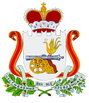 У  К  А  ЗГУБЕРНАТОРА СМОЛЕНСКОЙ ОБЛАСТИот  14.07.2021  № 76Об утверждении критериев включения торговых объектов (территорий) в перечень торговых объектов (территорий), расположенных в пределах территории Смоленской области и подлежащих категорированию в интересах их антитеррористической защиты,      и критериев исключения торговых объектов (территорий) из перечня торговых объектов (территорий), расположенных в пределах территории Смоленской области и подлежащих категорированию в интересах их антитеррористической защитыУТВЕРЖДЕНЫ Указом Губернатора Смоленской области  от  14.07.2021  № 76УТВЕРЖДЕНЫУказом          ГубернатораСмоленской   областиот  14.07.2021  № 76